    Marbury High School         Fax: 334-387-1920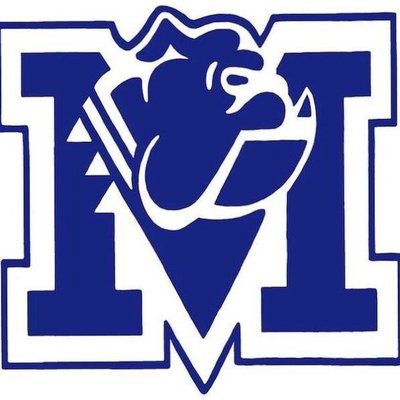 Transcript Request(If you are a CURRENT student or if you graduated AFTER 2013, you do NOT use this form.  You will need to go to Parchment.Com to order a transcript.)Student’s Name When Attended:_________________________________________If Different, Current Name:_________________________________Year Graduated:__________________ Date of Birth:___________Phone:______________________________(If non-graduate, LAST year of attendance:_________________Address:_________________________________________________________________  			(Street)                                (City/State)                         (Zip)Send Record(s) to: Name of College or Other Full Name, Address & Zip Code
__________________________________________________________________________________________________________________________________________________________________________________________________________________________________________****Authorized Signature:_______________________________________(Parent or Guardian MUST sign if student is 18 years of age or older)The school will furnish the transcript(s) upon written request. Students who are transferring from Marbury High School to another high school will not pay a fee for the processing of records. All other transcript requests will require a fee of $5.00 per copy, cash or money order (no checks), which must be paid prior to sending this record.OFFICIAL TRANSCRIPTS MUST BE MAILED AND WILL NOT BE GIVEN TO THE STUDENT FOR HAND DELIVERY.